Address of the SenderEmail Address of the SenderDateName of ReceiverAddress of the ReceiverSubject: Thank You for the Scholarship DonationDear ______ (Name of the Recipient)With this letter, I would like to convey my gratitude for offering me scholarship and enrollment in your swimming academy. Since I was four years old, I have been interested in swimming. With the help of this scholarship, I will be able to pursue training and sharpen my skills. This scholarship will help me in achieving my dreams to represent our country in an international swimming competition.By awarding me admission and scholarship to bear academy expenses, you have lightened my burden. I hope that someday I will be able to help someone in achieving their dream like you have helped me. Thank you, once again.Sincerely,(Signature)Sender’s Full Name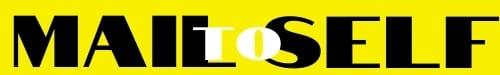 